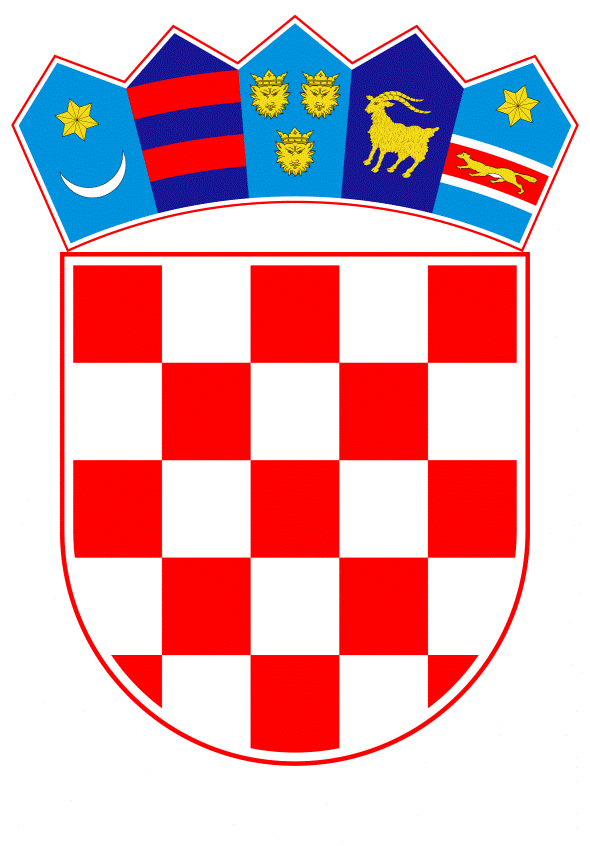 VLADA REPUBLIKE HRVATSKEZagreb, 4. studenoga 2021.______________________________________________________________________________________________________________________________________________________________________________________________________________________________Banski dvori | Trg Sv. Marka 2  | 10000 Zagreb | tel. 01 4569 222 | vlada.gov.hrPrijedlogNa temelju članka 12. stavka 1. Zakona o sklapanju i izvršavanju međunarodnih ugovora („Narodne novine“, broj 28/96.) i članka 31. stavka 3. Zakona o Vladi Republike Hrvatske („Narodne novine“, br. 150/11., 119/14., 93/16. i 116/18.), Vlada Republike Hrvatske je na sjednici održanoj ______________2021. donijelaZ A K LJ U ČA K1.	Prihvaća se Izvješće o vođenim pregovorima za sklapanje Ugovora o zajmu između Republike Hrvatske i Međunarodne banke za obnovu i razvoj za Projekt „Hrvatska: ususret održivom, pravednom i učinkovitom obrazovanju“ (u daljnjem tekstu: Ugovor o zajmu) i usuglašeni Zapisnik s pregovora, potpisan 15. listopada 2021., s usuglašenim tekstom Ugovora o zajmu, u tekstu koji je dostavilo Ministarstvo znanosti i obrazovanja aktom, KLASA: 440-01/21-01/00003, URBROJ: 533-09-21-0008, od 26. listopada 2021.2.	Utvrđuje se da je usuglašeni tekst Ugovora o zajmu u skladu s utvrđenom osnovom za vođenje pregovora.3. 	Zadužuje se Ministarstvo znanosti i obrazovanja da obavijesti Međunarodnu banku za obnovu i razvoj o donošenju ovoga Zaključka.4. 	Ugovor o zajmu potpisat će, u ime Republike Hrvatske, potpredsjednik Vlade Republike Hrvatske i ministar financija.KLASA:URBROJ:Zagreb, PREDSJEDNIK mr.sc. Andrej PlenkovićOBRAZLOŽENJEU skladu s Odlukom Vlade Republike Hrvatske o pokretanju postupka za sklapanje Ugovora o zajmu između Republike Hrvatske i Međunarodne banke za obnovu i razvoj za Projekt „Hrvatska: ususret održivom, pravednom i učinkovitom obrazovanju“ (u daljnjem tekstu: Ugovor o zajmu), KLASA:022-03/21-11/52, URBROJ:50301-04/12-21-3, od 14. listopada 2021. godine (u daljnjem tekstu: Odluka o pokretanju postupka), službeni pregovori o predloženom Ugovoru o zajmu ovlaštenog izaslanstva Republike Hrvatske i predstavnika Međunarodne banke za obnovu i razvoj (u daljnjem tekstu: IBRD) zaključeni su 15. listopada 2021. godine.U odnosu na tekst Nacrta ugovora o zajmu prihvaćenog Odlukom o pokretanju postupka pojašnjene su odredbe o stupanju na snagu Ugovora, kao i način zapošljavanja stručnjaka za okoliš i socijalna pitanja. Detalji pregovora sadržani su u Zapisniku s pregovora, koji odražava usuglašene stavove ugovornih strana. Usuglašeni tekst Ugovora o zajmu na engleskom jeziku, kao dio usuglašenog Zapisnika s pregovora, prilažu se predmetnom Izvješću kao njegov sastavni dio. Sadržaj Projekta, koji će se financirati zajmom, tijekom pregovora nije u bitnom mijenjan.Zapisnik s pregovora, koji sadrži pregled osnovnih tema o kojima se pregovaralo i usuglašene stavove, potpisao je 15. listopada 2021. godine g. Stipe Mamić, državni tajnik u Ministarstvu znanosti i obrazovanja, kao ovlašteni voditelj izaslanstva Republike Hrvatske za vođenje pregovora, u skladu s Odlukom o pokretanju postupka. U ime IBRD-a, Zapisnik je potpisao g. Diego Ambasz, voditelj projektnog tima. Za odobrenje Projekta od strane Odbora izvršnih direktora IBRD-a na sjednici u prosincu 2021. godine, IBRD-u je potrebno žurno dostaviti suglasnost Vlade Republike Hrvatske i odobrenje usuglašenih dokumenata koji su bili predmetom pregovora. Ministarstvo znanosti i obrazovanja obavijestit će Međunarodnu banku za obnovu i razvoj o prihvaćanju ovoga Zaključka.Predlagatelj:Ministarstvo znanosti i obrazovanjaPredmet:Izvješće o vođenim pregovorima za sklapanje Ugovora o zajmu između Republike Hrvatske i Međunarodne banke za obnovu i razvoj za Projekt „Hrvatska: ususret održivom, pravednom i učinkovitom obrazovanju“